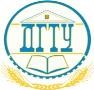 МИНИСТЕРСТВО НАУКИ И ВЫСШЕГО ОБРАЗОВАНИЯ РОССИЙСКОЙ ФЕДЕРАЦИИ ПОЛИТЕХНИЧЕСКИЙ ИНСТИТУТ (ФИЛИАЛ)  ФЕДЕРАЛЬНОГО ГОСУДАРСТВЕННОГО БЮДЖЕТНОГО ОБРАЗОВАТЕЛЬНОГО УЧРЕЖДЕНИЯ ВЫСШЕГО ОБРАЗОВАНИЯ «ДОНСКОЙ ГОСУДАРСТВЕННЫЙ ТЕХНИЧЕСКИЙ УНИВЕРСИТЕТ»  В Г. ТАГАНРОГЕ РОСТОВСКОЙ ОБЛАСТИ ПИ (ФИЛИАЛ) ДГТУ В Г. ТАГАНРОГЕ КАФЕДРА «Гуманитарные и социально-экономические науки» Методические материалы по освоению дисциплины «Административное право» Таганрог  2023 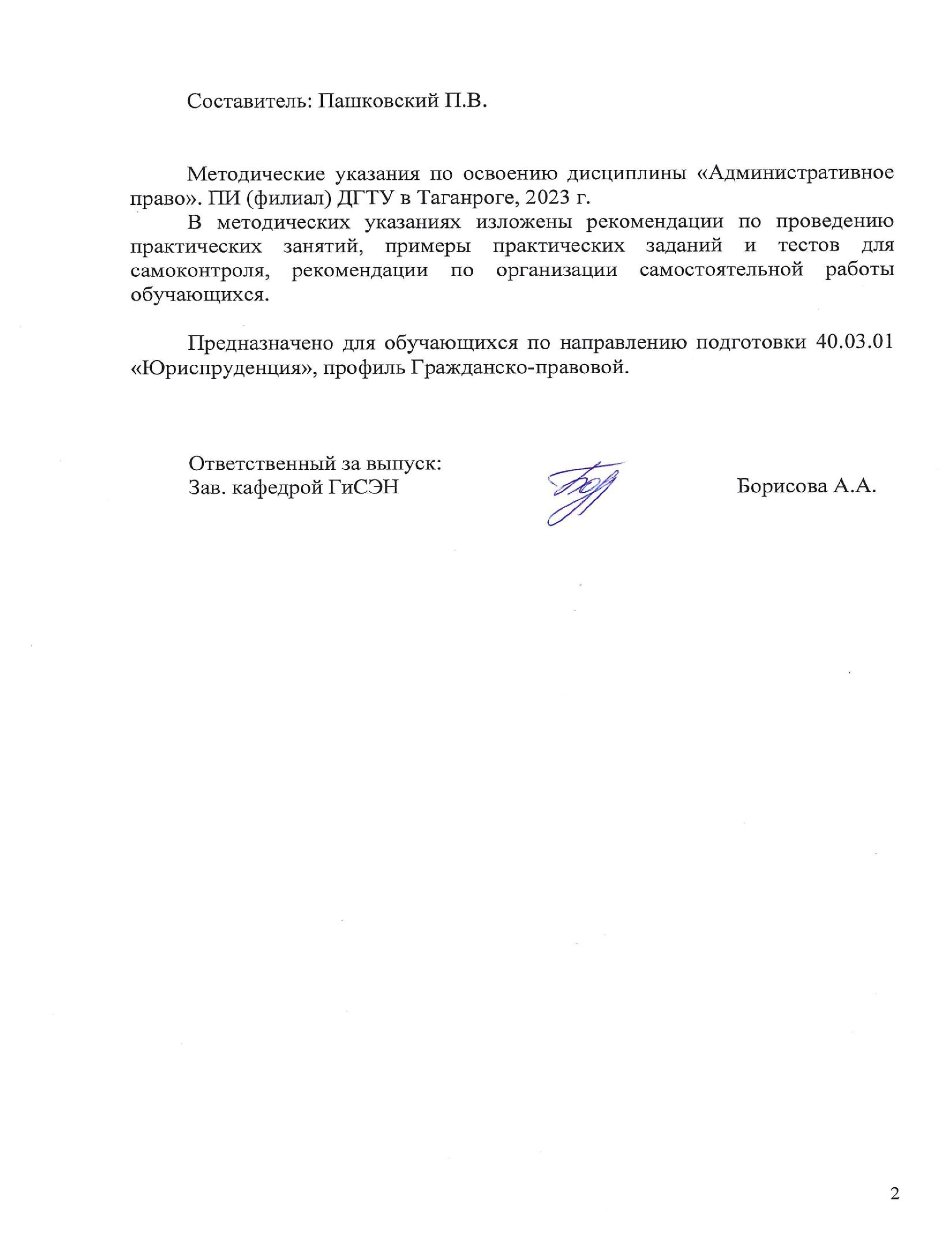 СОДЕРЖАНИЕ ВВЕДЕНИЕ 	Методические 	указания 	по 	изучению 	дисциплины «Административное право» разработаны в соответствии с рабочей программой данной дисциплины, входящей в состав документации основной образовательной программы по направлению подготовки 40.03.01 Юриспруденция (программа бакалавриата). Цель настоящих методических указаний состоит в оказании содействия обучающимся в успешном освоении дисциплины «Административное право» в соответствии с общей концепцией основной образовательной программы по направлению подготовки Юриспруденция (программа бакалавриата). Выполнение предусмотренных методическими указаниями заданий по дисциплине «Административное право» позволит обучающимся получить необходимые умения и навыки и на их базе приобрести следующие компетенции:  ОПК-2: Способен применять нормы материального и процессуального права при решении задач профессиональной деятельности ОПК-2.1: Осуществляет анализ юридических фактов и возникающих, изменяющихся и прекращающихся в соответствии с ними административных правоотношений, применяет административно-правовые нормы при совершении профессиональной деятельности в строгом соответствии с административным законодательством ОПК-4: Способен профессионально толковать нормы праваОПК-4.13: Осуществляет анализ содержания источников административно-правового регулирования общественных отношений в административно-правовой сфере с использованием приемов и способов толкования норм права, владеет техникой применения правил и приемов толкования административно-правовых норм и использует их в процессе осуществления своей профессиональной деятельности. Умения и навыки, полученные обучающимися по дисциплине «Административное право», впоследствии используются при прохождении практик, а также при выполнении выпускной квалификационной работы.  1 Методические указания для подготовки к практическим занятиям Практическое занятие − это занятие, проводимое под руководством преподавателя в учебной аудитории, направленное на углубление теоретических знаний и овладение определенными методами самостоятельной работы. В процессе таких занятий вырабатываются практические умения. Перед практическим занятием следует изучить конспект лекций, выложенный в ЭИОС и в электронной библиотеке, рекомендованную преподавателем литературу, обращая внимание на практическое применение теории и на методику решения типовых заданий. На практическом занятии главное − уяснить связь решаемых задач с теоретическими положениями. Логическая связь лекций и практических занятий заключается в том, что информация, полученная на лекции, в процессе самостоятельной работы на практическом занятии осмысливается и перерабатывается, при помощи преподавателя анализируется, после чего прочно усваивается. При выполнении практических заданий обучающиеся имеют возможность пользоваться лекционным материалом, с разрешения преподавателя осуществлять деловое общение с одногруппниками. Практические задания Тема 1. Предмет, метод и система административного права. Вопросы для обсуждения:  Административное право как отрасль российского права. Предмет административно-правового регулирования. Метод административно-правового регулирования. Система административного права. Тема 2. Административно-правовые нормы и административноправовые отношения. Вопросы для обсуждения: Понятие административно- правовых норм. Виды административно- правовых норм. Понятие административно- правовых отношений. Виды административно- правовых отношений. Основания возникновения, изменения и прекращения административно- правовых отношений. Тема 3. Органы исполнительной власти. Вопросы для обсуждения: Элементы административно-правового статуса органа исполнительной власти. Система и виды органов исполнительной власти в РФ. Административно-правовой статус органов исполнительной власти. Полномочия Президента РФ в сфере исполнительной власти. Правительство РФ: компетенция, полномочия и порядок образования. Органы исполнительной власти субъектов РФ. Тема 4. Административно-правовые формы и методы реализации исполнительной власти. Вопросы для обсуждения: Понятие и виды форм и методов осуществления исполнительной власти. Правовые акты управления: понятие, виды. Административно-правовые договоры. Убеждение в административном праве. 5. Административное принуждение: понятие и виды. Тема 	5. 	Способы 	обеспечения 	законности 	в 	деятельности исполнительной власти Вопросы для обсуждения: Понятие законности в деятельности органов исполнительной власти. Способы обеспечения законности. Понятие контроля. Государственный контроль, его виды. Понятие надзора и его виды. Тема 6. Административный процесс Вопросы для обсуждения: Понятие, признаки, принципы, виды административного процесса. Административно-процедурное производство, его сущность, виды. Административная юрисдикция: понятие, виды, сущность. Административное судопроизводство в РФ: проблемы правового регулирования. 	Тема 	7. 	Производство 	по 	делам 	об 	административных правонарушениях Вопросы для обсуждения: Понятие, 	задачи, 	принципы 	производства 	по 	делам 	об административных правонарушениях. Участники производства и их правовое положение. Доказательства в производстве по делам об административных правонарушениях Применение 	мер 	обеспечения 	производства 	по 	делам 	об административных правонарушениях. Стадии производства по делам об административных правонарушениях. Их характеристика. Тема 8. Организация государственного управления экономической сферой в РФ Вопросы для обсуждения: Государственное управление в области внешней политики. Функции и компетенция Министерства иностранных дел РФ. Дипломатические и консульские представительства РФ за рубежом, их правовой статус. Государственное управление в сфере охраны государственной безопасности. Примеры практических заданий Задание 1.  Найдите в нормах права моральные требования, предъявляемые к гос. служащим. Два должностных лица из аппарата главы администрации организовали совместное предприятие с другими тремя лицами по оформлению приватизации дачных участков граждан. Можно ли признать действия государственных служащих соответствующими законодательству? Задание 2. Судья Троеглазова А.Н. Ленинского районного суда вынесла определение о привлечении к административной ответственности Бревнова Андрея Николаевича за неуважение к суду в виде административного ареста на 5 суток. Бревнов не являлся в суд из-за болезни, о чем ставил в известность судью. Бревнов вызывался в суд  6 и 15 февраля. Судья вынесла определение 20 мая. Вопросы: Дайте юридическую оценку определению суда. Какие были допущены ошибки? Задание 3. Проанализировав содержание статей КоАП РФ подготовьте ответ на следующий вопросы: 1. «Административное наказание, понятие, виды и их характеристика» - перечислить,  2.«Какие административные наказания законодатель относит к основным, а какие к дополнительным?»,  3.«Какие административные наказания могут применяться в отношении юридического лица?” Тесты для самоконтроля Государственное управление в широком понимании осуществляют:  а) государственные органы;  б) государственные органы и органы местного самоуправления;  в) государственные органы, органы местного самоуправления, общественные объединения.  Административное право представляет собой совокупность:  а) нормативных правовых актов;  б) общественных отношений;  в) правовых норм. В предмет административного права входят управленческие отношения:  а) между гражданами;  б) между гражданином и органом исполнительной власти;  в) между гражданином и общественным объединением. Основным методом административного права является:  а) диспозитивный метод;  б) императивный метод;  в) поощрительный метод. В Особенной части административного права содержатся нормы, устанавливающие:  а) виды административных правонарушений;  б) порядок производства по жалобам граждан;  в) организацию государственного управления в социально-культурной сфере. К источникам административного права относится федеральный конституционный закон:  а) О Государственном гербе Российской Федерации;  б) О Правительстве Российской Федерации;  в) О судебной системе Российской Федерации. К источникам административного права НЕ относится:  а) приказ руководителя государственного органа о назначении государственного служащего на должность;  б) приказ руководителя государственного органа об утверждении административного регламента;  в) приказ руководителя государственного органа об утверждении правил предоставления информации гражданам. Административно-правовая норма – это:  а) статья нормативного правового акта;  б) правило поведения;  в) способ воздействия. Санкцию нормы административного права представляют:  а) меры административно-правового регулирования;  б) меры административно-правового пресечения;  в) меры административного наказания. По юридической силе административные нормы подразделяются на:  а) законодательные и подзаконные;  б) федеральные и субъектов Российской Федерации;  в) общегосударственные и территориальные. Применение норм административного права осуществляют:  а) все субъекты административного права;  б) руководители государственных органов и государственных организаций;  в) органы исполнительной власти и их должностные лица. Административно-правовые отношения строятся на основе:  а) равенства субъектов правоотношений;  б) подчиненности субъектов правоотношений;  в) взаимодействия субъектов правоотношений. В структуру административно-правовых отношений входит:  а) объект, объективная сторона, субъект, субъективная сторона;  б) права, обязанности, ограничения, гарантии;  в) субъекты, объект, содержание, юридические факт нормативные акты; обычаи, прецеденты и нормативные акты; нормативные договоры и нормативные правовые акты; 4. обычаи, доктрина, прецеденты и нормативные правовые акты. 14.Дайте легальное определение понятия государственная служба. Государственная служба – это: профессиональная деятельность государственных и муниципальных служащих; служба на государственных должностях категории “А”; служба на выборных должностях в государственных органах и органах местного самоуправления; профессиональная деятельность по обеспечению исполнения полномочий государственных органов;  исполнение должностных обязанностей лицами, замещающими государственные должности категории “Б” и “В”. 15.Квалификационные требования, предъявляемые к служащим, замещающим государственные должности государственной службы, включают: квалификационные требования к служащим, замещающим государственные должности государственной службы, не предъявляются; стаж и опыт работы по специальности; уровень специального образования с учетом группы и специализации государственной должности государственной службы; качества преданности, лояльности государственной власти; уровень знаний Конституции РФ, федеральных законов, конституций, уставов и законов субъектов РФ применительно к исполнению соответствующих должностных обязанностей. 16.Государственный служащий имеет право на: получать гонорары за публикации и выступления в качестве государственного служащего; ознакомление с документами, определяющими его права и обязанности по занимаемой государственной должности государственной службы, критерии оценки качества работы и условия продвижения по службе; принятия решений и участие в их подготовке в соответствии с должностными обязанностями; забастовку, в случаях, прямо предусмотренных федеральным законом; внесение предложений по совершенствованию государственной службы в любые инстанции. 17.Государственный служащий может быть привлечен: к любому виду ответственности; только к административной, дисциплинарной и уголовной; к любому виду ответственности, за исключением гражданско-правовой; 4. 	только к ответственности в форме общественного порицания; 5. 	к дисциплинарной и уголовной ответственности. 18.Федеральный закон “Об Основах государственной службы”: состоит из статей; состоит из разделов, глав и статей; состоит из глав и статей; состоит из глав и параграфов. 19.Государственное осуществление исполнение  деятельности гос.службы предполагает: 1. баланс разделений власти, политики, государственной службы, которые являются зависимыми друг от друга; баланс между ветвями власти, политикой и государственной службой; которые являются независимыми друг от друга; дисбаланс разделений власти, политики, государственной службы, которые соперничают между собой; баланс разделений власти, политики, государственной службы, которые являются зависимыми друг от друга, а также от закона и права. 20.Дайте легальное определение понятия государственной должности субъекта РФ. Государственная должность субъекта РФ – это: должность, устанавливаемая конституциями и уставами субъектов РФ для непосредственного исполнения полномочий государственных органов; должность, устанавливаемая Конституцией РФ, федеральными законами, конституциями и уставами субъектов РФ для непосредственного исполнения полномочий государственных органов. должность, устанавливаемая Конституцией РФ и федеральными законами для непосредственного исполнения полномочий государственных органов субъекта РФ; 4. 	должность, устанавливаемая Конституцией РФ, федеральными конституционными законами, конституциями и уставами субъектов РФ для непосредственного исполнения полномочий государственных органов; 21.Государственные должности государственной службы подразделяются на следующие группы: высшие, главные, ведущие, старшие, младшие государственные должности государственной службы; главные, ведущие, средние, старшие, младшие государственные должности государственной службы; высшие, главные, стандартные, младшие, низшие государственные должности государственной службы; высшие, главные, ведущие, старшие, низовые государственные должности государственной службы. 22.Основанием для поощрения государственного служащего в соответствии с Федеральным законом “Об Основах государственной службы” является: выполнение заданий особой важности и сложности; личная преданность руководителю государственного органа; продолжительная и безупречная служба; донос на государственного служащего, не исполняющего должным образом обязанности по занимаемой государственной должности государственной службы; 5. успешное и добросовестное исполнение государственным служащим своих должностных обязанностей. 23.Основаниями для прекращения государственной службы являются: основания, предусмотренные законодательством РФ о труде; прекращение гражданства РФ; предъявление обвинения в совершении тяжкого преступления; неразглашение сведений, составляющих государственную или иную, охраняемую законом тайну; достижение государственным служащим предельного возраста, установленного для замещения государственной должности государственной службы. 24.Указами Президента РФ в настоящее время регулируются следующие вопросы: организация федеральной государственной службы; управление государственной службой; повышение квалификации, переподготовка, стажировка государственных служащих; организация государственной службы субъектов РФ. 25.Дайте легальное определение понятия государственной должности РФ. Государственная должность РФ – это: 1. должность, устанавливаемая Конституцией РФ, федеральными конституционными законами для непосредственного исполнения полномочий государственных органов; 2. должность, устанавливаемая Конституцией РФ, федеральными конституционными законами, а также иными федеральными нормативными правовыми актами для непосредственного исполнения полномочий государственных органов; должность, устанавливаемая Конституцией РФ и федеральными законами для непосредственного исполнения полномочий государственных органов; должность, устанавливаемая Конституцией РФ, федеральными законами, конституциями и уставами субъектов РФ для непосредственного исполнения полномочий государственных органов. 26.Государственный служащий обязан: 1. обеспечивать соблюдение и защиту прав и законных интересов граждан; 2. поддерживать уровень квалификации, достаточный для исполнения своих должностных обязанностей; исполнять свои должностные обязанности в любых условиях и при отсутствии каких-либо компенсаций за тяжелые условия службы; соблюдать установленные в государственном органе правила внутреннего служебного распорядка, должностные инструкции, порядок работы со служебной информацией; замещать государственную должность категории “А” в период отсутствия соответствующего лица, замещающего данную должность. 27.Гражданин не может быть принят на государственную службу и находится на государственной службе по следующим основаниям: признания его недееспособным или ограниченно дееспособным решением суда, вступившим в законную силу; имеет иной цвет кожи; лишения его права занимать государственные должности государственной службы в течение определенного срока решением суда, вступившим в законную силу; вследствие нестандартного сексуального поведения. Правовым актом управления является: а) Кодекс Российской Федерации об административных нарушениях; б) решение суда по гражданскому делу; в) приказ о зачислении на работу гражданина; г) договор об аренде помещения. В настоящее время используются следующие официальные наименования правовых актов управления: указы и распоряжения Президента РФ (ст. 90 Конституции РФ); постановления и распоряжения Правительства РФ (ст. 115 Конституции РФ); 3) постановления, приказы, распоряжения, инструкции, правила, положения, уставы, издающиеся федеральными органами исполнительной власти; 4) указы (постановления) и распоряжения высшего должностного лица субъекта РФ. Основным признаком нормативного правового акта органа исполнительной власти является: а) официальный характер и двустороннее волеизъявление; б) наличие норм административного права, распространяющихся на широкий круг лиц; в) индивидуальный, правонаделительный характер; г) издание субъектами исполнительной власти и подзаконность. Правовые акты управления по своим юридическим свойствам подразделяются на: а) нормативные; б) индивидуальные; в) смешанного характера; г) бессрочные; д) все перечисленные. Правовые акты, распространяющие свое действие на определенные общественные отношения, независимо от того, в какой сфере или отрасли они возникают, относятся: а) к специальным правовым актам; б) отраслевым правовым актам; в) федеральным правовым актам; г) общим правовым актам. По характеру юридического воздействия на общественные отношения формы государственного управления делятся на: а) правотворческую и правоприменительную; б) правовую и неправовую (организационные); в) все перечисленные. Какому из требований, предъявляемых к актам управления, отвечает наличие компетенции у автора управленческого решения: а) культура оформления акта; б) целесообразность; в) законность; г) полезность. Качество управленческих решений определяется тем, что оно должно быть: а) единоначальным; б) полезным с точки зрения публичных интересов; в) отражать волеизъявление руководителя; г) все перечисленное. 36.Нормами административного права не урегулирована дисциплинарная ответственность: а) учащихся; б) военнослужащих; в) работников предприятий, учреждений и организаций. Способ совершения административного правонарушения отражает его: а) объективная сторона; б) субъективная сторона; в) субъект; г) объект. Превентивное задержание преследует цели: а) предотвращение возможных новых противоправных деяний, как проступков, так и уголовных преступлений; б) выяснение личности нарушителя; в) предотвращение наступления вредных последствий и уклонения виновного от ответственности; г) все перечисленные. Гражданин вправе обратиться с жалобой на нарушение своих прав и законных интересов неправомерными действиями (решениями) органов исполнительной власти: а) в суд или прокуратуру; б) к вышестоящему органу исполнительной власти или в суд; в) только в суд. Может ли осуществляться производство по делу об административном правонарушении в случае, если проступок совершен лицом в состоянии крайней необходимости или необходимой обороны: а) нет; б) по усмотрению органа, осуществляющего производство по делу об административном правонарушении; в) да; г) в отдельных случаях, установленных законом. Управление транспортным средством водителем в состоянии опьянения может быть административным проступком, а не уголовным преступлением, если: а) состояние алкогольного или наркотического опьянения не характеризуется как тяжкое; б) оно не повлекло за собой тяжких последствий; в) не было совершено повторно в течение года; г) все перечисленное. Психологическое отношение правонарушителя к совершенному им противоправному деянию и наступившим последствиям - это: а) объективная сторона; б) субъективная сторона; в) субъект; г) объект. Какими административными наказаниями - основными или дополнительными - являются возмездное изъятие и конфискация предметов: а) возмездное изъятие предмета - основным, а конфискация - дополнительным; б) основными и дополнительными; в) основными; г) дополнительными. Обстоятельством, смягчающим ответственность при наложении административного наказания, является: а) совершение правонарушения группой лиц; б) совершение правонарушения в условиях стихийного бедствия; в) совершение правонарушения под влиянием сильного душевного волнения; г) совершение правонарушения в состоянии алкогольного или наркотического опьянения. Обстоятельством, отягчающим ответственность при наложении административного взыскания, является: а) совершение правонарушения группой лиц; б) совершение правонарушения в условиях стихийного бедствия; в) совершение правонарушения под влиянием сильного душевного волнения; г) совершение правонарушения в состоянии алкогольного или наркотического опьянения. Безбилетный проезд в общественном транспорте - это административное правонарушение, совершаемое в форме: а) бездействия; б) действия; в) иногда бездействия, иногда действия. Какой из признаков состава административного правонарушения играет роль обязательного при квалификации проступка "нарушение правил сезонной охоты": а) средства совершения проступка; б) способ совершения проступка; в) время совершения проступка; г) мотив совершения проступка. Лицо, которому могут быть известны какие-либо обстоятельства, подлежащие установлению по делу, является: а) потерпевшим; б) свидетелем; в) экспертом; г) законным представителем. Административное принуждение предусматривает применение следующих мер: а) административного предупреждения; б) административного пресечения; в) административно-процессуального обеспечения; г) административного наказания; д) установление режима чрезвычайного положения. 50.Федеральный закон “Об Основах государственной службы РФ” устанавливает: а) правовые основы организации государственной службы РФ и основы правового статуса государственных служащих РФ; б) составы служебных преступлений; в) конкретные размеры денежного содержания государственных служащих; г) общие правила прохождения государственной службы РФ. 2 Методические рекомендации по организации самостоятельной работы Самостоятельная работа выполняется в рамках дисциплины под руководством преподавателя, как в аудиторное, так и внеаудиторное время. Самостоятельная работа направлена на формирование умений и навыков практического решения задач, на развитие логического мышления, творческой активности, исследовательского подхода в освоении учебного материала, развития познавательных способностей. Контроль самостоятельной работы обучающихся:  темы письменных работ Темы докладов: Системообразующая роль административного права в правовой системе. Принцип равенства в административном праве. Административное право как отрасль публичного права. Взаимодействие административного и семейного права. Конституционные пределы государственного управления. Особенности административно-правового регулирования общественных отношений. Административно-правовая преемственность в современном управлении. Муниципальный контроль как предмет административного права. Особенности приемов и способов административно-правового регулирования. 10. Понятие и значение административно-правовой преемственности. Темы эссе: Производство по жалобам об оспаривании постановлений органов, должностных лиц по делам об административных правонарушениях. Административно-правовые принципы производства по пересмотру постановлений и решений по делам об административных правонарушениях. Полномочия правоохранительных органов по обеспечению производства по делам об административных правонарушениях. Производство по жалобам об оспаривании постановлений. Особенности 	осуществления 	производства 	по 	делам 	об административных 	правонарушениях 	имущественного 	характера, проводимого в форме административного расследования. Процессуальное положение лица, в отношении которого ведется производство по делу об административном правонарушении. Прокурор – особый участник производства по делам об административных правонарушениях. Особенности стадий административного процесса. Принцип экономичности в административно-процессуальной деятельности органов исполнительной власти. Отличия 	административно-процедурного 	производства 	от административно-юрисдикционного. Экономика и государство. Модели государственного регулирования экономики. Сущность, цели и задачи государственного регулирования экономики. Объекты и субъекты государственного регулирования экономики. Методы государственного регулирования экономики. Фискальная политика. Денежно-кредитная политика. Антиинфляционная политика. Антимонопольное регулирование экономики. Государственное регулирование инвестиций. Шкалы оценивания: Оценка «отлично» (91 - 100 %) ставится, если выполнены все требования к написанию и защите реферата: обозначена проблема и обоснована её актуальность, сделан краткий анализ различных точек зрения на рассматриваемую проблему и логично изложена собственная позиция, тема раскрыта полностью, сформулированы выводы, выдержан объём, соблюдены требования к внешнему оформлению, даны правильные ответы на дополнительные вопросы. Оценка «хорошо» (76 - 90 %) – основные требования к реферату и его защите выполнены, но при этом допущены недочёты. В частности, имеются неточности в изложении материала; отсутствует логическая последовательность в суждениях; не выдержан объём реферата; имеются упущения в оформлении; на дополнительные вопросы при защите даны неполные ответы. Оценка «удовлетворительно» (61 – 75 %) – имеются существенные отступления от требований к реферированию. В частности: тема освещена лишь частично; допущены фактические ошибки в содержании реферата или при ответе на дополнительные вопросы; отсутствуют выводы. Оценка «неудовлетворительно» (60 % и менее) – тема реферата не раскрыта, обнаруживается существенное непонимание проблемы. 3. Методические указания к выполнению рефератов Реферат – самостоятельная письменная аналитическая работа, выполняемая на основе преобразования документальной информации, раскрывающая суть изучаемой темы; представляет собой краткое изложение содержания результатов изучения научной проблемы важного экономического, социально-культурного, политического значения. Реферат отражает различные точки зрения на исследуемый вопрос, в том числе точку зрения самого автора. Основываясь на результатах выполнения реферата, обучающийся может выступить с докладом на практических занятиях в группе, на заседании студенческого научного кружка, на студенческой научно-практической конференции, опубликовать научную статью. Изложенное понимание реферата как целостного авторского текста определяет критерии его оценки: актуальность темы исследования, новизна текста; обоснованность выбора источников информации; степень раскрытия сущности вопроса; полнота и глубина знаний по теме; умение обобщать, делать выводы, сопоставлять различные точки зрения по одному вопросу (проблеме); соблюдение требований к оформлению. Эссе/доклад - средство, позволяющее оценить умение обучающегося письменно излагать суть поставленной проблемы, самостоятельно проводить анализ этой проблемы с использованием концепций и аналитического инструментария соответствующей дисциплины, делать выводы, обобщающие авторскую позицию по поставленной проблеме. Дискуссия - средство проверки умений применять полученные знания для решения задач определенного типа по теме или разделу. Проведению дискуссии предшествует большая самостоятельная работа студентов, выражающаяся в изучении нормативной и специальной литературы, знакомстве с материалами судебной практики. Подготовительная работа позволяет выработать у студентов навыки оценки правовой информации через призму конституционных ценностей и положений. На втором этапе – аудиторном занятии – идет публичное обсуждение дискуссионных вопросов. Тематическая дискуссия как интерактивная форма обучения предполагает проведение научных дебатов. Хорошо проведенная тематическая дискуссия имеет большую обучающую и воспитательную ценность. Проводимые тематические дискуссии воспитывают навыки публичного выступления, развиваются способности логически верно, аргументированно и ясно строить свою речь, публично представлять собственные и научные результаты. В рамках изучения дисциплины «Административное право» предусматривается так же решение практикоориентированных задач. Процесс подготовки к выполнению практикоориентированных задач можно условно разделить на следующие этапы: а) изучение содержания задачи (нельзя решить задачу, не уяснив ее содержание – это даст возможность правильно квалифицировать вид административных правоотношений); б) подбор нормативных источников, относящихся к содержанию полученного задания; в) изучение основной и дополнительной литературы (например, комментариев Федеральных законов); г) изучение материалов судебной практики; 	е) 	аналитический 	разбор 	ситуативной 	задачи 	через 	призму действующего законодательства и сложившейся судебной практики; ж) определение собственной позиции, формулировка аргументов; з) оформление ответа; и) представление ответа на ситуативную задачу. Контрольные вопросы - средство проверки умений применять полученные знания для решения задач определенного типа по теме или разделу Индивидуальные задания творческого уровня позволяют оценивать и диагностировать умения, интегрировать знания различных областей, аргументировать собственную точку зрения. 4. Перечень вопросов для проведения промежуточной аттестации: Перечень вопросов к экзамену: Предмет, методы, система и источники административного права. Норма административного права. Административные правоотношения. Общее понятие и виды управления. Государственное управление и его основные черты. Функции и принципы государственного управления. Элементы административно-правового статуса граждан. Права и обязанности граждан в сфере государственного управления и их правовые гарантии. Право граждан на административную жалобу или судебное обжалование. Административно-правовой статус иностранных граждан и лиц без гражданства. Понятие, признаки и виды органов исполнительной власти. Полномочия Президента РФ в сфере исполнительной власти. Правительство РФ – высший орган государственной исполнительной власти. Система и структура федеральных органов исполнительной власти. Органы исполнительной власти субъектов РФ. Понятие и система государственной службы РФ. Принципы государственной службы РФ. Понятие и классификация государственных служащих по законодательству РФ. Понятие и классификация государственных должностей по законодательству РФ. Административно-правовой статус государственных служащих. Административно-правовое регулирование прохождения государственной службы по законодательству РФ. Административно-правовые формы. 22. Акты государственного управления. Понятие, признаки и виды методов государственного управления. Убеждение и принуждение в административном праве. Понятие и виды административно-правового принуждения. Административное пресечение, как вид административно-правового принуждения. Административно-предупредительные меры, как вид административно-правового принуждения. Понятие, признаки и виды административных правонарушений. Состав административных правонарушений. Понятие и основные черты административной ответственности. Понятие и виды административных наказаний. Правила назначения административных наказаний. Административная ответственность физических и юридических лиц. Административная ответственность должностных лиц. Административная ответственность иностранных граждан и лиц без гражданства. Основания освобождения от административной ответственности. Понятие, сущность и виды административного процесса. Понятие и виды административного производства. Производство по делам об административных правонарушениях. Органы и должностные лица, уполномоченные рассматривать дела об административных правонарушениях. Участники производства по делам об административных правонарушениях. Стадии производства по делам об административных правонарушениях. Доказательства в производстве по делам об административных правонарушениях. Административно-процессуальные меры обеспечения производства по делам об административных правонарушениях. Понятие и сущность законности и дисциплины в государственном управлении. Контроль, как способ обеспечения законности в государственном управлении. Виды контроля. Надзор, как способ обеспечения законности в государственном управлении. Система органов управления обороной и безопасностью РФ. Организация полиции в РФ по законодательству РФ. Система органов управления юстицией. Система органов исполнительной власти, осуществляющих управление в социально-культурной сфере. Система органов исполнительной власти, осуществляющих управление в сфере экономики. Для сдачи экзамена обучающийся выбирает случайным образом экзаменационный билет, включающий два вопроса из перечня, на подготовку отводится время не более 40 мин.   Методика формирования оценки и критерии оценивания. Оценки «отлично» (91 - 100 %) заслуживает обучающийся, обнаруживший всестороннее, систематическое и глубокое знание учебнопрограммного материала, умение свободно выполнять задания, предусмотренные программой, усвоивший основную и знакомый с дополнительной литературой, рекомендованной программой, проявивший творческие способности в понимании, изложении и использовании учебнопрограммного материала.  Оценки «хорошо» (76 – 90 %) заслуживает обучающийся,  обнаруживший полное знание учебно-программного материала, успешно выполняющий предусмотренные в программе задания, усвоивший основную литературу, рекомендованную в программе, показавший систематический характер знаний по дисциплине и способный к их самостоятельному пополнению и обновлению в ходе дальнейшей учебной работы и профессиональной деятельности.  Оценки «удовлетворительно» (61 – 75 %)  заслуживает обучающийся, обнаруживший знания основного учебно-программного материала в объеме, необходимом для дальнейшей учебы и предстоящей работы по специальности, справляющийся с выполнением заданий, предусмотренных программой, знакомый с основной литературой, рекомендованной программой, однако допустивший погрешности в ответе и при выполнении практических заданий. Оценка «неудовлетворительно» (60 %  и менее)  выставляется обучающемуся, обнаружившему пробелы в знаниях основного учебнопрограммного материала, допустившему принципиальные ошибки в выполнении предусмотренных программой заданий. Для 	определения 	фактических 	оценок 	каждого 	показателя выставляются следующие баллы 5. Рекомендуемая литература 1 Посещение занятий  до 10 баллов 2 Контроль знаний до 70 баллов 2 Ответ на 3 вопроса от 50 до 70 баллов 2 Полный правильный ответ от 60 до 70 баллов 2 Неполный правильный ответ от 50 до 60 баллов 2 Ответ, содержащий неточности, ошибки 50 баллов 2 Ответ на 2 вопроса от 20 до 50 баллов 2 Полный правильный ответ от 40 до 50 баллов 2 Неполный правильный ответ от 20 до 40 баллов 2 Ответ, содержащий неточности, ошибки 20 баллов 2 Ответ на 1 вопрос от 0 до 20 баллов 2 Полный правильный ответ от 10 до 20 баллов 2 Неполный правильный ответ от 0 до 10 баллов 2 Ответ, содержащий неточности, ошибки 0 баллов 3 Выполнение заданий по дисциплине  от 0 до 20 баллов 4 Устные ответы на практических занятиях от 0 до 5 баллов 4 Решение практических заданий от 0 до 5 баллов 4 Выполнение письменных заданий от 0 до 5 баллов Выполнение дополнительных заданий (реферат, доклад, публикация статьи)  от 0 до 20 баллов (дополнительно) 5.1. Рекомендуемая литература 5.1. Рекомендуемая литература 5.1. Рекомендуемая литература 5.1.1. Основная литература 5.1.1. Основная литература 5.1.1. Основная литература Авторы, составители Заглавие Издательство, год Количество Л1.1 Липатов Э. Г., Пресняков М. В., Семенова А. В., Велиева Д. С., Чаннов С. Е., Челпаченко О. А., Липатов Э. Г., Чаннов С. Е. Административное право: Учебник для бакалавров http://www.iprbookshop.ru/75228.html Москва: Дашков и К, Ай Пи Эр Медиа, 2018 ЭБС Л1.2 Алехин А. П., Кармолицкий А. А. Административное право России. Общая часть: Учебник для вузов http://www.iprbookshop.ru/78877.html Москва: Зерцало-М, 2018 ЭБС Л1.3 Алехин А. П., Кармолицкий А. А. Административное право России. Особенная часть: Учебник для вузов http://www.iprbookshop.ru/78878.html Москва: Зерцало-М, 2018 ЭБС 5.1.2. Дополнительная литература 5.1.2. Дополнительная литература 5.1.2. Дополнительная литература Авторы, составители Заглавие Издательство, год Количество Л2.1 Хачатурян Б. Г., Шишкина Е. Б. Административное право субъектов Российской Федерации: историко-правовое исследование: Учебное пособие http://www.iprbookshop.ru/75686.html Саратов: Вузовское образование, 2018 ЭБС 5.1.3. Методические разработки 5.1.3. Методические разработки 5.1.3. Методические разработки Авторы, составители Заглавие Издательство, год Количество Л3.1 Сапожникова,А.Г. Руководство для преподавателей по организации и планированию различных видов занятий и самостоятельной работы обучающихся Донского государственного технического университета : методические указания https://ntb.donstu.ru/content/rukovodstvo-dlya- prepodavateley-po-organizacii-i-planirovaniyu Ростов-на-Дону,ДГТУ, 2018 ЭБС 